Fecha de elaboraciónMTRO.RAYMUNDO GUTIERREZ RABAGOTITULAR DE LA UNIDAD CENTRALIZADA DE COMPRAS DE LA JUNTA INTERMUNICIPAL DE MEDIO AMBIENTE ALTOS SUR (JIAS)El C. Nombre completo de la persona física por mi propio derecho, identificándome con credencial numero ___________ bajo protesta de decir verdad manifiesto, que el domicilio fiscal es la calle, numero, colonia, municipio, Estado y código postal para dejar constancia de lo expuesto por su servidor, anexo fotos de la fachada y el interior del mencionado domicilio.***Colocar aquí foto de la fachada en donde aparece el número oficial y otra con la imagen completa del domicilio.Por lo que me comprometo a que en caso de cambiar de domicilio hare del conocimiento al titular de la unidad centralizada de compras de la JIAS para llevar a cabo la actualización bajo el mismo tramite.Asimismo, manifiesto estar enterado de las sanciones en que incurro en caso de otorgar información falsa o ser omiso en notificar el cambio de domicilio fiscal y en caso de que así proceda el domicilio del establecimiento de mi representada.Atentamente:______________________Nombre completo y firma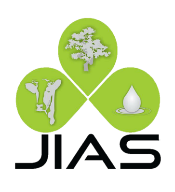 Junta Intermunicipal de Medio Ambiente Altos Sur (JIAS)Padrón de ProveedoresVersión1.0Junta Intermunicipal de Medio Ambiente Altos Sur (JIAS)Padrón de ProveedoresFechaJunta Intermunicipal de Medio Ambiente Altos Sur (JIAS)Padrón de ProveedoresFORMATO F2FORMATO F2FORMATO MANIFESTACIÓN DE DOMICILIO-PERSONA FÍSICA FORMATO F2FORMATO F2